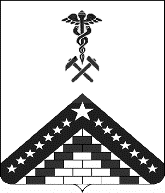 1. Внести изменение в план работы на 2022 год, изложив приложение в новой редакции (прилагается)2. Контроль за выполнением настоящего распоряжения оставляю за собой.3. Распоряжение вступает в силу со дня подписания.КОНТРОЛЬНО-СЧЕТНАЯ ПАЛАТАМУНИЦИПАЛЬНОГО ОБРАЗОВАНИЯ ГУЛЬКЕВИЧСКИЙ РАЙОНРАСПОРЯЖЕНИЕКОНТРОЛЬНО-СЧЕТНАЯ ПАЛАТАМУНИЦИПАЛЬНОГО ОБРАЗОВАНИЯ ГУЛЬКЕВИЧСКИЙ РАЙОНРАСПОРЯЖЕНИЕКОНТРОЛЬНО-СЧЕТНАЯ ПАЛАТАМУНИЦИПАЛЬНОГО ОБРАЗОВАНИЯ ГУЛЬКЕВИЧСКИЙ РАЙОНРАСПОРЯЖЕНИЕКОНТРОЛЬНО-СЧЕТНАЯ ПАЛАТАМУНИЦИПАЛЬНОГО ОБРАЗОВАНИЯ ГУЛЬКЕВИЧСКИЙ РАЙОНРАСПОРЯЖЕНИЕКОНТРОЛЬНО-СЧЕТНАЯ ПАЛАТАМУНИЦИПАЛЬНОГО ОБРАЗОВАНИЯ ГУЛЬКЕВИЧСКИЙ РАЙОНРАСПОРЯЖЕНИЕКОНТРОЛЬНО-СЧЕТНАЯ ПАЛАТАМУНИЦИПАЛЬНОГО ОБРАЗОВАНИЯ ГУЛЬКЕВИЧСКИЙ РАЙОНРАСПОРЯЖЕНИЕот20.06.2022№20-рг. Гулькевичиг. Гулькевичиг. Гулькевичиг. Гулькевичиг. Гулькевичиг. ГулькевичиотступотступотступотступотступотступО внесении изменений в распоряжение от 28.12.2021 № 16-р                    «Об утверждении плана работы Контрольно-счетной палаты муниципального образования Гулькевичский район на 2022 год»О внесении изменений в распоряжение от 28.12.2021 № 16-р                    «Об утверждении плана работы Контрольно-счетной палаты муниципального образования Гулькевичский район на 2022 год»О внесении изменений в распоряжение от 28.12.2021 № 16-р                    «Об утверждении плана работы Контрольно-счетной палаты муниципального образования Гулькевичский район на 2022 год»О внесении изменений в распоряжение от 28.12.2021 № 16-р                    «Об утверждении плана работы Контрольно-счетной палаты муниципального образования Гулькевичский район на 2022 год»О внесении изменений в распоряжение от 28.12.2021 № 16-р                    «Об утверждении плана работы Контрольно-счетной палаты муниципального образования Гулькевичский район на 2022 год»О внесении изменений в распоряжение от 28.12.2021 № 16-р                    «Об утверждении плана работы Контрольно-счетной палаты муниципального образования Гулькевичский район на 2022 год»отступРуководствуясь решением 27 сессии V созыва Совета муниципального образования Гулькевичский район от 16 декабря 2011 года № 5 «О создании Контрольно-счетной палаты муниципального образования Гулькевичский район»:отступРуководствуясь решением 27 сессии V созыва Совета муниципального образования Гулькевичский район от 16 декабря 2011 года № 5 «О создании Контрольно-счетной палаты муниципального образования Гулькевичский район»:отступРуководствуясь решением 27 сессии V созыва Совета муниципального образования Гулькевичский район от 16 декабря 2011 года № 5 «О создании Контрольно-счетной палаты муниципального образования Гулькевичский район»:отступРуководствуясь решением 27 сессии V созыва Совета муниципального образования Гулькевичский район от 16 декабря 2011 года № 5 «О создании Контрольно-счетной палаты муниципального образования Гулькевичский район»:отступРуководствуясь решением 27 сессии V созыва Совета муниципального образования Гулькевичский район от 16 декабря 2011 года № 5 «О создании Контрольно-счетной палаты муниципального образования Гулькевичский район»:отступРуководствуясь решением 27 сессии V созыва Совета муниципального образования Гулькевичский район от 16 декабря 2011 года № 5 «О создании Контрольно-счетной палаты муниципального образования Гулькевичский район»:отступотступотступПредседатель Контрольно-счетной палаты муниципального образования Гулькевичский район Н.Е. Губенко